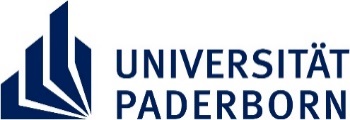 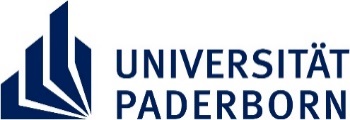 Registration Form: Integra Workshop Please send the registration form by e-mail to: io-workshops@zv.upb.deRequired data fields are marked with *.
Workshop title*: Workshop date*: Personal Data:Name*: First name*: Email address*: Country of origin*: Course of study/DSH course level: Status:  refugee student   international studentSex*:  female  male  diverseTechnical requirements: To participate I have (please tick): Computer  Laptop  Tablet  Smartphone  Webcam  Microphone
 Other (please specify):My expectations for the workshop: signature* (please insert digitally e.g. as scan): Declaration of consent according to GDPR *  I hereby consent (please tick) in accordance with Art. 6 Para. 1 lit. a) DS-GVO) that my personal data entered and transmitted in the form may be stored and processed. I assure that I am over 16 years old or the consent of the / the guardian for the use of the contact and disclosure of data is available. I have read the privacy policy for the form. I am aware of the right of revocation.
The consent is voluntary and can be revoked in whole or in part at any time with effect for the future by e-mail (io-workshops@zv.upb.de). The revocation does not affect the lawfulness of the processing carried out on the basis of the consent until the revocation (Art. 7 (3) DS-GVO). This means that we may no longer continue the data processing based on this consent for the future and your data will be deleted. If you wish to revoke your consent in whole or in part, simply send an e-mail to io-workshops@zv.upb.de. You will not suffer any disadvantages as a result of the revocation.